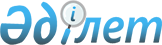 Қазақстан Республикасы Үкіметінің 1998 жылғы 25 мамырдағы N 477 қаулысына өзгерістер енгізу туралы
					
			Күшін жойған
			
			
		
					Қазақстан Республикасы Үкіметінің қаулысы 2001 жылғы 11 наурыз N 338. Күші жойылды - ҚР Үкіметінің 2007.09.14. N 807 Қаулысымен.



      


Ескерту. Қаулының күші жойылды - ҚР Үкіметінің 2007.09.14. 


 N 807 


 Қаулысымен.






 





      Қазақстан Республикасының Үкіметі қаулы етеді: 



      1. "Қазақстан Республикасының ғылым, техника және білім беру саласындағы мемлекеттік сыйлықтары туралы" Қазақстан Республикасы  Үкіметінің 1998 жылғы 25 мамырдағы N 477 
 P980477_ 
 қаулысына (Қазақстан Республикасының ПҮКЖ-ы, 1998 ж., N 15, 134-құжат) мынадай өзгерістер енгізілсін:



     көрсетілген қаулының қосымшасында:



     1) Қазақстан Республикасы Үкіметінің жанындағы Қазақстан Республикасының Ғылым, техника және білім беру саласындағы мемлекеттік сыйлықтары жөніндегі комиссиясының құрамына мыналар енгізілсін:



     Комиссияның төралқасына:     

     Тасмағамбетов           - Қазақстан Республикасы



     Иманғали Нұрғалиұлы       Премьер-Министрінің



                               орынбасары, төраға     

     Бектұрғанов             - Қазақстан Республикасының



     Нұралы Сұлтанұлы          Білім және ғылым министрі, 



                               тең төраға     

     Жолдасбеков             - Қазақстан Республикасы Білім



     Мырзатай Жолдасбекұлы     және ғылым министрлігінің



                               Л.Н.Гумилев атындағы Еуразия



                               мемлекеттік университетінің



                               ректоры (келісім бойынша)     

     Шоқпытов                - Қазақстан Республикасының



     Андарь Мәулешұлы          Табиғи ресурстар және қоршаған



                               ортаны қорғау министрі     

     Комиссия мүшелігіне:

     Мәсімов                 - Қазақстан Республикасының



     Кәрім Қажымқанұлы         Көлік және коммуникациялар



                               министрі;     

     2) мына жол:



 



     "Школьник               - Қазақстан Республикасының



     Владимир Сергеевич        Энергетика, индустрия және сауда



                               министрі, төрағаның орынбасары"     

     мынадай редакцияда жазылсын:     

     "Школьник               - Қазақстан Республикасы



     Владимир Сергеевич        Премьер-Министрінің



                               орынбасары - Қазақстан



                               Республикасының



                               Энергетика және минералдық



                               ресурстар министрі, тең төраға";

     3) Комиссияның көрсетілген құрамынан Қырымбек Елеуұлы Көшербаев, Серікбек Жүсіпбекұлы Дәукеев, Серік Мінәуарұлы Бүркітбаев, Өмірзақ Озғанбайұлы Озғанбаев, Тоқмұхамед Сәлменұлы Садықов шығарылсын.



     2. Осы қаулы қол қойылған күнінен бастап күшіне енеді.     

     Қазақстан Республикасының



         Премьер-Министрі 

					© 2012. Қазақстан Республикасы Әділет министрлігінің «Қазақстан Республикасының Заңнама және құқықтық ақпарат институты» ШЖҚ РМК
				